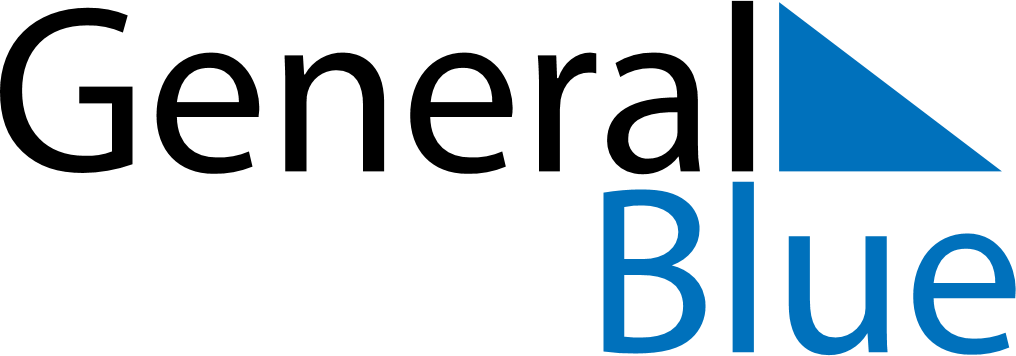 August 2019August 2019August 2019August 2019El SalvadorEl SalvadorEl SalvadorMondayTuesdayWednesdayThursdayFridaySaturdaySaturdaySunday1233456789101011Celebración del Divino Salvador del Mundo1213141516171718192021222324242526272829303131